Cut & Paste PracticeABTechWMAES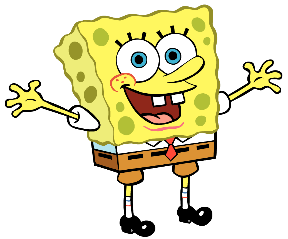 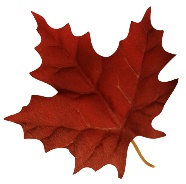 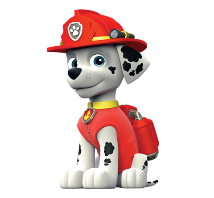 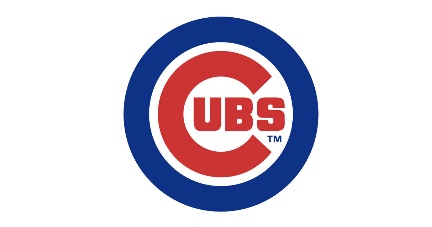 